Masura M6/6A  Dezvoltarea de activități neagricoleVERIFICAREA CRITERIILOR DE SELECTIEToate documentele vor fi in termen de valabilitate la data depunerii documentelor însoţitoare ale cererii de finanţare. Criterii de selecție:Criterii LEADER: Locuri de muncă nou create;  Criterii specifice măsurii: CS1.Prioritizarea sectoarelor cu potențial de creștere (textile și pielărie, industrii creative și culturale, inclusiv meșteșuguri, activităţi de servicii în tehnologia informației, agroturism, servicii pentru populația din spațiul rural); CS2.Stimularea activităților turistice în sensul prioritizării activităților agroturistice desfășurate în zonele cu potențial turistic ridicat/destinații ecoturistice/arii naturale protejate, care au fost stabilite în conformitate cu Ordonanța de Urgență nr. 142/2008 privind aprobarea Planului de amenajare a teritoriului național; Tabel 1. Selectie/Punctaje MinimaleDepartajareTabel 2. Departajate proiecte la punctaje egaleObservaţii (Se vor menţiona de către expertul verificator toate informaţiile concludente pentru stabilirea rezultatului verificării selectiei  proiectului) ................................................................................................................... ................................................................................................................... Asociaţia “Grupul de Acţiune Locală Maramureş Vest “ –GALMMVMetodologia de verificare Criterii GALMMV Departajare Asociaţia “Grupul de Acţiune Locală Maramureş Vest “ –GALMMVPNDR Sub-măsura 19.2 - ”Sprijin pentru implementarea acțiunilor în cadrul strategiei de dezvoltare locală!”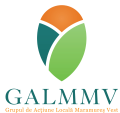 Anexa Nr. 12 Fisa Selectie la Ghid Masura M6/6A Dezvoltarea de activitățiNeagricoleGALMMV 1.3.L .Fișa de verificare a selectiei Date solicitateDate de completat de catre GALMMVDenumire solicitant :Statutul juridic :Date personale reprezentant legalDate personale reprezentant legalNume:Prenume:Funcţie:Titlu proiect:Data lansării apelului de selecție de către GAL:Data înregistrării proiectului la GAL: Data depunerii proiectului de către GAL la SLIN-OJFIRObiectivul și tipul proiectului:Obiectivele proiectului se încadrează în prevederile Reg. (UE) nr.1305/2013 art.19(1) , lit.b)Amplasare proiect (localitate/localitati)  Nr.crtPrincipii şi criterii de selecțiePunctaj minimPunctaj minim pt. selectiePunctaj MaximPunctaj Realizat Total Max=100LLeader : locuri de munca nou create (Min. 1 loc de munca nou creat cu norma intreaga sau echivalent) (max.50 puncte)Leader : locuri de munca nou create (Min. 1 loc de munca nou creat cu norma intreaga sau echivalent) (max.50 puncte)Leader : locuri de munca nou create (Min. 1 loc de munca nou creat cu norma intreaga sau echivalent) (max.50 puncte)Leader : locuri de munca nou create (Min. 1 loc de munca nou creat cu norma intreaga sau echivalent) (max.50 puncte)Leader : locuri de munca nou create (Min. 1 loc de munca nou creat cu norma intreaga sau echivalent) (max.50 puncte)Total MaxCS1=50L1: 1 loc de  de munca nou creat  (Cu Norma Intreaga) 2020oL2: 2 x Locuri de Munca  munca nou creat  (Cu Norma Intreaga) 502050o501CS1.Prioritizarea sectoarelor cu potențial de creștere (textile și pielărie, industrii creative și culturale, inclusiv meșteșuguri, activităţi de servicii în tehnologia informației, agroturism, servicii pentru populația din spațiul rural); (Max.40 puncte)CS1.Prioritizarea sectoarelor cu potențial de creștere (textile și pielărie, industrii creative și culturale, inclusiv meșteșuguri, activităţi de servicii în tehnologia informației, agroturism, servicii pentru populația din spațiul rural); (Max.40 puncte)CS1.Prioritizarea sectoarelor cu potențial de creștere (textile și pielărie, industrii creative și culturale, inclusiv meșteșuguri, activităţi de servicii în tehnologia informației, agroturism, servicii pentru populația din spațiul rural); (Max.40 puncte)CS1.Prioritizarea sectoarelor cu potențial de creștere (textile și pielărie, industrii creative și culturale, inclusiv meșteșuguri, activităţi de servicii în tehnologia informației, agroturism, servicii pentru populația din spațiul rural); (Max.40 puncte)CS1.Prioritizarea sectoarelor cu potențial de creștere (textile și pielărie, industrii creative și culturale, inclusiv meșteșuguri, activităţi de servicii în tehnologia informației, agroturism, servicii pentru populația din spațiul rural); (Max.40 puncte)1.1.Textile si pielarie 205o1.2.Industrii creative si culturale205o1.3.Mestesuguri205o1.4.Activităţi de servicii în tehnologia informației205o1.5.Agroturism (cu excepția înființării hotelurilor, pensiunilor și agropensiunilor)205o1.6.Servicii pentru populatia din mediul rural 40540o401.7.Altele  cf. CAEN eligibil nementionate anterior (cf. anexe 7 si 8 Coduri CAEN)55o2CS2.Stimularea activităților turistice în sensul prioritizării activităților agroturistice desfășurate în zonele cu potențial turistic ridicat/destinații ecoturistice/arii naturale protejate, care au fost stabilite în conformitate cu Ordonanța de Urgență nr. 142/2008 privind aprobarea Planului de amenajare a teritoriului național; (Max.10puncte)CS2.Stimularea activităților turistice în sensul prioritizării activităților agroturistice desfășurate în zonele cu potențial turistic ridicat/destinații ecoturistice/arii naturale protejate, care au fost stabilite în conformitate cu Ordonanța de Urgență nr. 142/2008 privind aprobarea Planului de amenajare a teritoriului național; (Max.10puncte)CS2.Stimularea activităților turistice în sensul prioritizării activităților agroturistice desfășurate în zonele cu potențial turistic ridicat/destinații ecoturistice/arii naturale protejate, care au fost stabilite în conformitate cu Ordonanța de Urgență nr. 142/2008 privind aprobarea Planului de amenajare a teritoriului național; (Max.10puncte)CS2.Stimularea activităților turistice în sensul prioritizării activităților agroturistice desfășurate în zonele cu potențial turistic ridicat/destinații ecoturistice/arii naturale protejate, care au fost stabilite în conformitate cu Ordonanța de Urgență nr. 142/2008 privind aprobarea Planului de amenajare a teritoriului național; (Max.10puncte)CS2.Stimularea activităților turistice în sensul prioritizării activităților agroturistice desfășurate în zonele cu potențial turistic ridicat/destinații ecoturistice/arii naturale protejate, care au fost stabilite în conformitate cu Ordonanța de Urgență nr. 142/2008 privind aprobarea Planului de amenajare a teritoriului național; (Max.10puncte)Total Max CS2=102.1.Proiecte ce vizează investiţii în agroturism (cu excepția înființării hotelurilor, pensiunilor și agropensiunilor) în zonele cu potențial turistic ridicat ; (Serviciile turistice de agrement – vor primi punctaj numai acele servicii (care pot include și dotări) obligatorii de realizat, conform clasificării agropensiunii, în funcție numărul de margarete (conform ordin ANT 65/2013).003o102.2.Proiecte ce vizează investiţii în agroturism (cu excepția înființării hotelurilor, pensiunilor și agropensiunilor)  în zonele UAT uri  cu Site uri Natura 2000 ; 003o10(Serviciile turistice de agrement – vor primi punctaj numai acele servicii (care pot include și dotări) obligatorii de realizat, conform clasificării agropensiunii, în funcție numărul de margarete (conform ordin ANT 65/2013).00o102.3. Proiecte care includ activități turistice de agrement ce vor fi desfășurate în zonele cu destinații ecoturistice sau în zone cu arii naturale protejate (altele decit Natura 2000 ) ( cu excepția înființării hotelurilor, pensiunilor și agropensiunilor)004o10Total CS2 :  Se pot cumula toate cele 3 subcriterii C2.1., CS2.2., CS2.3. 10Total punctaj minim selectie LEADER20oTotal punctaj minim selectie GALMMV5oTotal punctaj minim pentru selectie LEADER+ GALMMV25Punctaj Realizat=100Prioritatea  nr.Departajare (Se aplica succesiv criteriile pina la departajare , in ordinea) În cazul în care două sau mai multe proiecte vor avea același punctaj vor fi aplicate următoarele criterii de departajare:1Durata de implementare a proiectului(Cea mai scurta durata are prioritate)2Integrarea de echipamente ce folosesc energie din surse regenerabile in proiect 3Proiecte care sunt inițiate de o întreprindere existentă (cel putin PFA), care a desfășurat în principal activitate în domeniul agricol* și intenționează să-și diversifice activitatea în sectorul non-agricol. Activitatea agricolă trebuie să fie realizată pe perioada a cel puțin 12 luni de la data înființării și până la data depunerii cererii de finanțare.    4Proiecte care sunt initiate de  tineri (sub 40 de ani ) cu domiciliul stabil in teritoriul GALMMV5Punctajul de la criteriile LEADER (locuri de munca) 6Întreprindere activă fără întrerupere cel puțin 3 ani și cu profit operațional în ultimii 2 ani (pentru a se evidenția buna gestionare a activității economice)7Solicitanții au depus la Cererea de finanțare documentul final emis de APM pentru demararea investiției (aviz de mediu, acord de mediu etc.)8Punctajul de la Factorii de Risc (din Cererea de Finantare in ordinea riscului/punctajului  minim9Proiecte care vizează servicii din sectorul medical (inclusiv stomatologice și sanitar - veterinare)10Proiecter care propun cel puțin o acțiune care vizează protecția mediului.11Proiecte care integrează mijloace de digitalizare în activitatea din planul de afaceri 12Solicitanții care nu au beneficiat de finanțare în perioada de programare 2014 – 2020 prin PNDR (sM 6.2, 6.4 și măsură similară din 19.2) Nume, PrenumeData Semnatura + Stampila (GALMMV)Verificat Expert 2Intocmit Expert 1Criterii Selectie LEADER : locuri de munca Unde se verifica Rezultat verificareRezultat verificareRezultat verificareDa Nu Nu e cazul Locuri de munca nou create1.CF ,  Indicatori Monitorizare , pct.92. Declaratia Cofinantare , HG226, Locuri de munca , anexa 63.SF  , 7.3. 2 Estimări privind forţa de muncă ocupată prin realizarea investiţieiLocuri de muncă nou-create	………………………..1 loc de  de munca nou creat  la un proiect  de max. 100.502,85 EUR (Total chelt. Publica)1 loc de  de munca nou creat  la un proiect  de max. 100.502,85 EUR (Total chelt. Publica)2 locuri de munca nou create la un proiect de max. 100.502,85 EUR (Total chelt. Publica)2 locuri de munca nou create la un proiect de max. 100.502,85 EUR (Total chelt. Publica) Unde se verifica Rezultat VerificareRezultat VerificareRezultat VerificareNr.crtPrincipii şi criterii de selecțieDa Nu Nu e cazul1CS1.Prioritizarea sectoarelor cu potențial de creștere (textile și pielărie, industrii creative și culturale, inclusiv meșteșuguri, activităţi de servicii în tehnologia informației, agroturism, servicii pentru populația din spațiul rural); CF , B1.1.   Informaţii privind solicitantul ,Codul CAEN al activităţii/activităţilor finanţate prin proiectAnexa CAEN : Lista codurilor CAEN aferente activităţilor care sunt eligibile la finanţare în cadrul submăsurii 6.4Lista codurilor CAEN pentru care nu sunt considerate cheltuieli eligibile construcţia, modernizarea sau extinderea clădirilor, ci numai dotarea acestora1.1.Textile si pielarie 1.2.Industrii creative si culturale1.3.Mestesuguri1.4.Activităţi de servicii în tehnologia informației1.5.Agroturism1.6.Servicii pentru populatia din mediul rural 1.7.Altele  cf. CAEN eligibil nementionate anterior 2CS2.Stimularea activităților turistice în sensul prioritizării activităților agroturistice desfășurate în zonele cu potențial turistic ridicat/destinații ecoturistice/arii naturale protejate, care au fost stabilite în conformitate cu Ordonanța de Urgență nr. 142/2008 privind aprobarea Planului de amenajare a teritoriului național; 1. CF B1.1. Codul CAEN proiect 2. CF /SF Localizarea investitiei UAT , tip zone (SF  Anexa Indic . Monitorizare) 3. Anexe zone turistice , zone eco turistice , zone Natura 20002.1.Proiecte ce vizează investiţii în agroturism (pensiuni agroturistice și/sau servicii de agrement) în zonele cu potențial turistic ridicat ; (Serviciile turistice de agrement – vor primi punctaj numai acele servicii (care pot include și dotări) obligatorii de realizat, conform clasificării agropensiunii, în funcție numărul de margarete (conform ordin ANT 65/2013).* Se verifică în Anexa 5.3, daca UAT-ul nu apare se acordă 0 puncte, 1 punct pentru potenţial mai mic decât 15, 2 puncte pentru potenţial mai mare decât 15 dar mai mic decât 30, 3 puncte pentru potenţial mai mare decât 302.2.Proiecte ce vizează investiţii în agroturism (pensiuni agroturistice și/sau servicii de agrement) în zonele cu Site uri Natura 2000 ; (Serviciile turistice de agrement – vor primi punctaj numai acele servicii (care pot include și dotări) obligatorii de realizat, conform clasificării agropensiunii, în funcție numărul de margarete (conform ordin ANT 65/2013).** Se verifică în Anexa 5.1a, 5.1c, 5.2, daca UAT-ul nu apare in zona Natura2000 se acordă 0 puncte, daca apare se acordă punctajul maxim.		2.3. Proiecte care includ activități turistice de agrement ce vor fi desfășurate în zonele cu destinații ecoturistice sau în zone cu arii naturale protejate.Se verifica in PA /CF localizarea in zone precizatePrioritatea  nr.Departajare (Se aplica succesiv criteriile pina la departajare , in ordinea) VerificareRezultat VerificareRezultat VerificareRezultat VerificareÎn cazul în care două sau mai multe proiecte vor avea același punctaj vor fi aplicate următoarele criterii de departajare:Unde se verifica DaNu Nu e cazul1Durata de implementare a proiectului(Cea mai scurta durata are prioritate)CF, SF⃝⃝⃝2Integrarea de echipamente ce folosesc energie din surse regenerabile in proiect SF⃝⃝⃝3Proiecte care sunt inițiate de o întreprindere existentă (cel putin PFA), care a desfășurat în principal activitate în domeniul agricol* și intenționează să-și diversifice activitatea în sectorul non-agricol. Activitatea agricolă trebuie să fie realizată pe perioada a cel puțin 12 luni de la data înființării și până la data depunerii cererii de finanțare.    SF, CF, Declaratii⃝⃝⃝4Proiecte care sunt initiate de  tineri (sub 40 de ani ) cu domiciliul stabil in teritoriul GALMMVCF⃝⃝⃝5Punctajul de la criteriile LEADER (locuri de munca) Fisa selectie , CF⃝⃝⃝6Întreprindere activă fără întrerupere cel puțin 3 ani și cu profit operațional în ultimii 2 ani (pentru a se evidenția buna gestionare a activității economice)SF, CF, Declaratii⃝⃝⃝7Solicitanții au depus la Cererea de finanțare documentul final emis de APM pentru demararea investiției (aviz de mediu, acord de mediu etc.)CF, Anexe⃝⃝⃝8Punctajul de la Factorii de Risc (din Cererea de Finantare in ordinea riscului/punctajului  minimCF⃝⃝⃝9Proiecte care vizează servicii din sectorul medical (inclusiv stomatologice și sanitar - veterinare)CF, SF⃝⃝⃝10Proiecter care propun cel puțin o acțiune care vizează protecția mediului.SF, CF⃝⃝⃝11Proiecte care integrează mijloace de digitalizare în activitatea din planul de afaceri SF, CF⃝⃝⃝12Solicitanții care nu au beneficiat de finanțare în perioada de programare 2014 – 2020 prin PNDR (sM 6.2, 6.4 și măsură similară din 19.2) Declaratia Minimis, anexa 6.2. si declaratia 6.4.Consiliere si altele⃝⃝⃝